ČERTOVSKÉ ODPOLEDNE V ŠDpátek 2. 12. 13.45- 15.00h.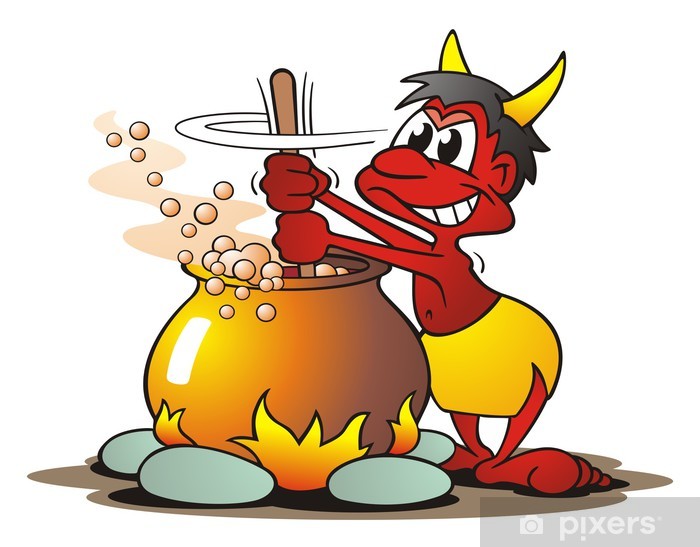           (čertovské masky, rohy, uhlíky, barvičky na obličej vítány)